Администрация муниципального образования «Город Астрахань»ПОСТАНОВЛЕНИЕ21 октября 2022 года № 228«О мерах поддержки граждан Российской Федерации, призванных на военную службу по мобилизации в Вооруженные Силы Российской Федерации, а также членов их семей»В соответствии с Указом Президента Российской Федерации от 21.09.2022 № 647 «Об объявлении частичной мобилизации в Российской Федерации», распоряжением губернатора Астраханской области от 10.10.2022 № 655-р «О мерах по поддержке граждан Российской Федерации, призванных на военную службу по мобилизации в Вооруженные Силы Российской Федерации, а также членов их семей в Астраханской области» ПОСТАНОВЛЯЮ:1. Установить членам семей граждан Российской Федерации, призванных на военную службу по мобилизации в Вооруженные Силы Российской Федерации, следующие меры поддержки:1.1. Снижение размера родительской платы на 50% родителям (законным представителям) за присмотр и уход за детьми, осваивающими образовательные программы дошкольного образования в муниципальных образовательных организациях г. Астрахани, реализующих образовательные программы дошкольного образования (далее - родительская плата, образовательные организации).1.2. Освобождение от платы, взимаемой с родителей (законных представителей) за осуществление присмотра и ухода за детьми, посещающими группы продленного дня в муниципальных образовательных организациях г. Астрахани, реализующих образовательные программы начального, основного, среднего общего образования (далее - плата в ГПД, образовательные организации).2. Меры поддержки, указанные в пункте 1 настоящего постановления администрации муниципального образования «Город Астрахань» (далее - постановление), предоставляются на основании заявления родителя (законного представителя) в письменной форме на бумажном носителе на имя руководителя образовательной организации согласно приложению к настоящему постановлению и следующих документов, а также их копий:- документа, удостоверяющего личность заявителя (паспорт гражданина Российский Федерации или временное удостоверение личности до его замены);- справки военного комиссариата;- свидетельства о рождении ребенка;- свидетельства о смене фамилии, о регистрации брака, расторжения брака (если в связи с этим фамилия ребенка и родителя (законного представителя) стали отличаться) (при наличии);- свидетельства об установлении отцовства, об усыновлении (удочерении) ребенка (при наличии);- документа, подтверждающего полномочия опекуна (при наличии).3. Мера поддержки предоставляется (отказывается в предоставлении меры поддержки) на основании приказа образовательной организации, издаваемого в течение 3 рабочих дней со дня поступления заявления и документов, указанных в пункте 2 настоящего постановления.4. Основанием для отказа в предоставлении меры поддержки является предоставление родителем (законным представителем) неполных и (или) недостоверных документов.5. Предоставление меры поддержки прекращается в случае:- отчисления ребенка из образовательной организации, из группы продленного дня в образовательной организации;- изменения обстоятельств, послуживших основанием предоставления родителям (законным представителям) меры поддержки.6. Родители (законные представители) обязаны уведомить образовательную организацию в письменной форме в течение 5 рабочих дней со дня изменения обстоятельств, послуживших основанием предоставления родителям (законным представителям) меры поддержки.7. Приказ образовательной организации о прекращении предоставления меры поддержки издается в течение 3 рабочих дней с даты наступления обстоятельств, предусмотренных пунктом 5 настоящего постановления либо с даты поступления письменного уведомления, предусмотренного пунктом 6 настоящего постановления.8. Родители (законные представители) несут ответственность за предоставление в образовательную организацию достоверных сведений, послуживших основанием предоставления меры поддержки.9. Копии документов, подтверждающих право на предоставление мер поддержки, хранятся в образовательной организации в течение времени посещения ребенком образовательной организации, группы продленного дня в образовательной организации, но не менее пяти лет.10. Образовательная организация вправе осуществлять проверку достоверности документов, подтверждающих право на предоставление мер поддержки.11. В случае выявления недостоверности сведений в документах, представленных родителями (законными представителями), образовательная организация вправе обратиться в суд с иском о взыскании родительской платы, платы в ГПД в порядке, установленном законодательством Российской Федерации.12. Руководители образовательных организаций несут персональную ответственность за своевременность и обоснованность предоставления мер поддержки.13. Управлению информационной политики администрации муниципального образования «Город Астрахань»:13.1. Опубликовать настоящее постановление администрации муниципального образования «Город Астрахань» в средствах массовой информации.13.2. Разместить настоящее постановление администрации муниципального образования «Город Астрахань» на официальном сайте администрации муниципального образования «Город Астрахань».14. Управлению контроля и документооборота администрации муниципального образования «Город Астрахань»:14.1. Направить настоящее постановление администрации муниципального образования «Город Астрахань» в государственно-­правовое управление администрации губернатора Астраханской области для включения в регистр муниципальных нормативных правовых актов в установленный законом срок.14.2. В течение десяти дней после дня принятия настоящего постановления администрации муниципального образования «Город Астрахань» направить его в прокуратуру города Астрахани для проведения антикоррупционной экспертизы и проверки на предмет законности.15. Настоящее постановление администрации муниципального образования «Город Астрахань» вступает в силу с момента его официального опубликования.16. Контроль за исполнением настоящего постановления администрации муниципального образования «Город Астрахань» оставляю за собой.Глава муниципального образования «Город Астрахань» О.А. ПОЛУМОРДВИНОВ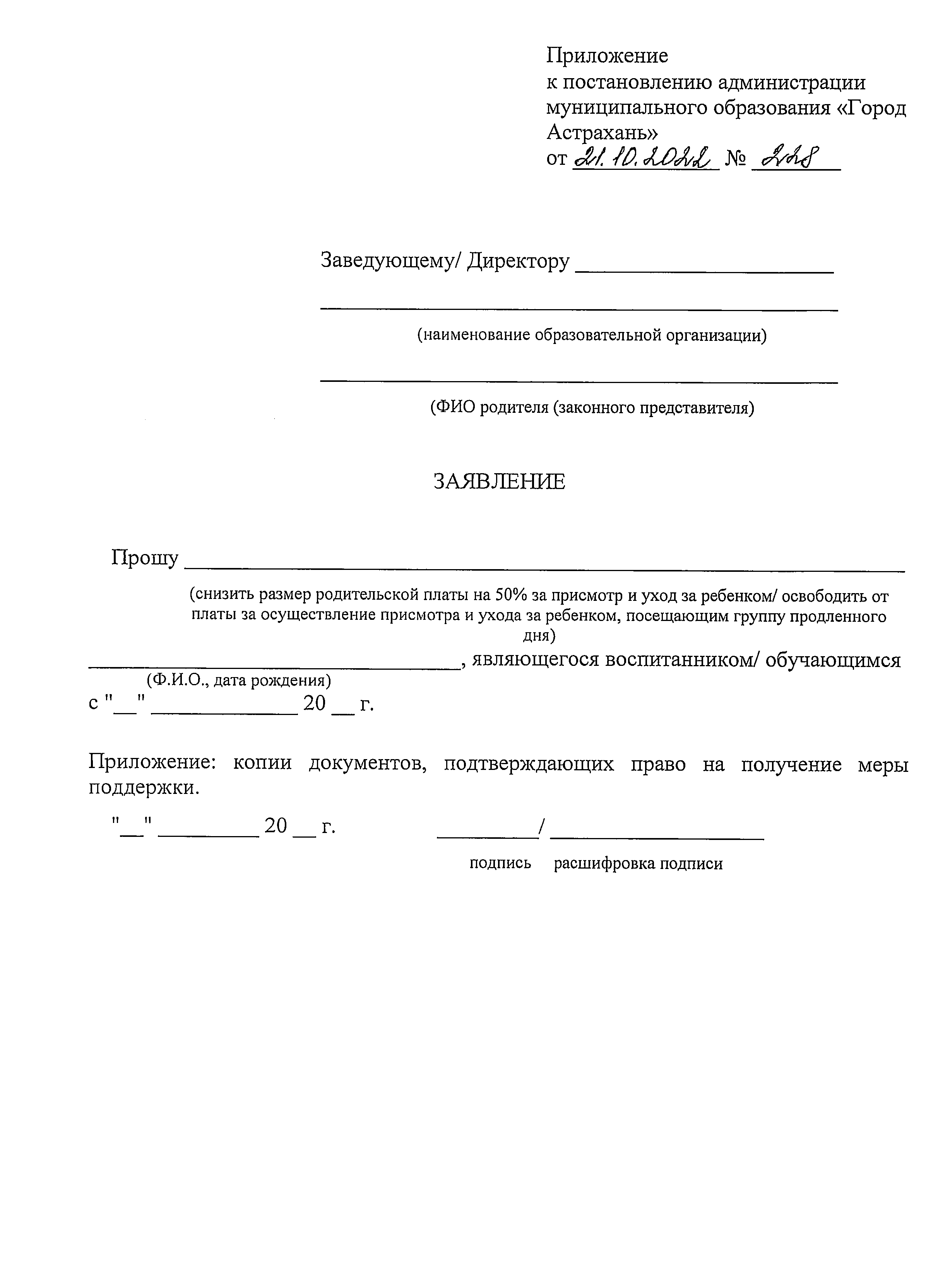 